S#ID#Phys102-14-66Qz-1Qz-2Qz-3Qz-4Qz-5Qz-6Qz-7Raw-gradeN-grade1201039120AL-YAMI, ABDULLAH DHAFER9.091089.208.202201227540ABOALNAJA, ALI RAMZI7.04.06.01056.405.403201318390JAFFAR, MAHDI SALEH M BIN7.07.010.087.806.804201320690TALBI, AYMAN BIN EISA BIN4.0241085.604.605201320790ALMALKI, KHALID BIN SALMA5.015564.403.406201321410MUHZARY, NAYEF ABDUH AHMA5.053765.204.207201327830ALWEHEID, ABDULLAH SULAIM8.010597.406.408201330150ALQADHIB, MUNTATHIR ABDUL6.05877.206.209201332590ARAFH, MOSTAFA KHALED7.08476.005.0010201336010ALSWAILEM, MOHAMMED ABDULWWWWWWWWW11201338150ALMAYMANI, BASIL ABDULHAD3.05.0454.403.4012201342190ALSAIF, MOHAMMED ABDULAZI36107107.206.2013201343590ALSHEHRI, TURKI ABDULLAH5.06.08.066.205.2014201349710ALMOTAIRI, AHMAD ABDULLAH10.08998.807.8015201351830ALMUZAIREY, MOHAMMED TALA10.010.010.01010.009.0016201352190QASSAS, ABDULLAH MARWAN O10.0108108.207.2017201356490ALQAHTANI, MISHARI ABDULA9.01010107.79.348.3018201359370ALFERAIDI, KHALID MOHAMMA10.04.010.01088.407.4019201360130KHISHAYFATI, HATTAN MOHAMAA013A52.251.3020201370210EFQI, TAREQ S. S.9.03101077.806.8021201374290BA WAZIR, AIMAN FARID AHM8710109.008.0022201374510BALQADI, SAMI SAEED FARAG5.087576.405.4023201375270EL DALGAMOUNY, OMAR HAMDY9.081010109.408.4024201382050AL MULLA, YOUSEF BASSAM537344.403.40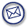 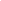 Average7.46.835.506.137.477.947.257.006.00